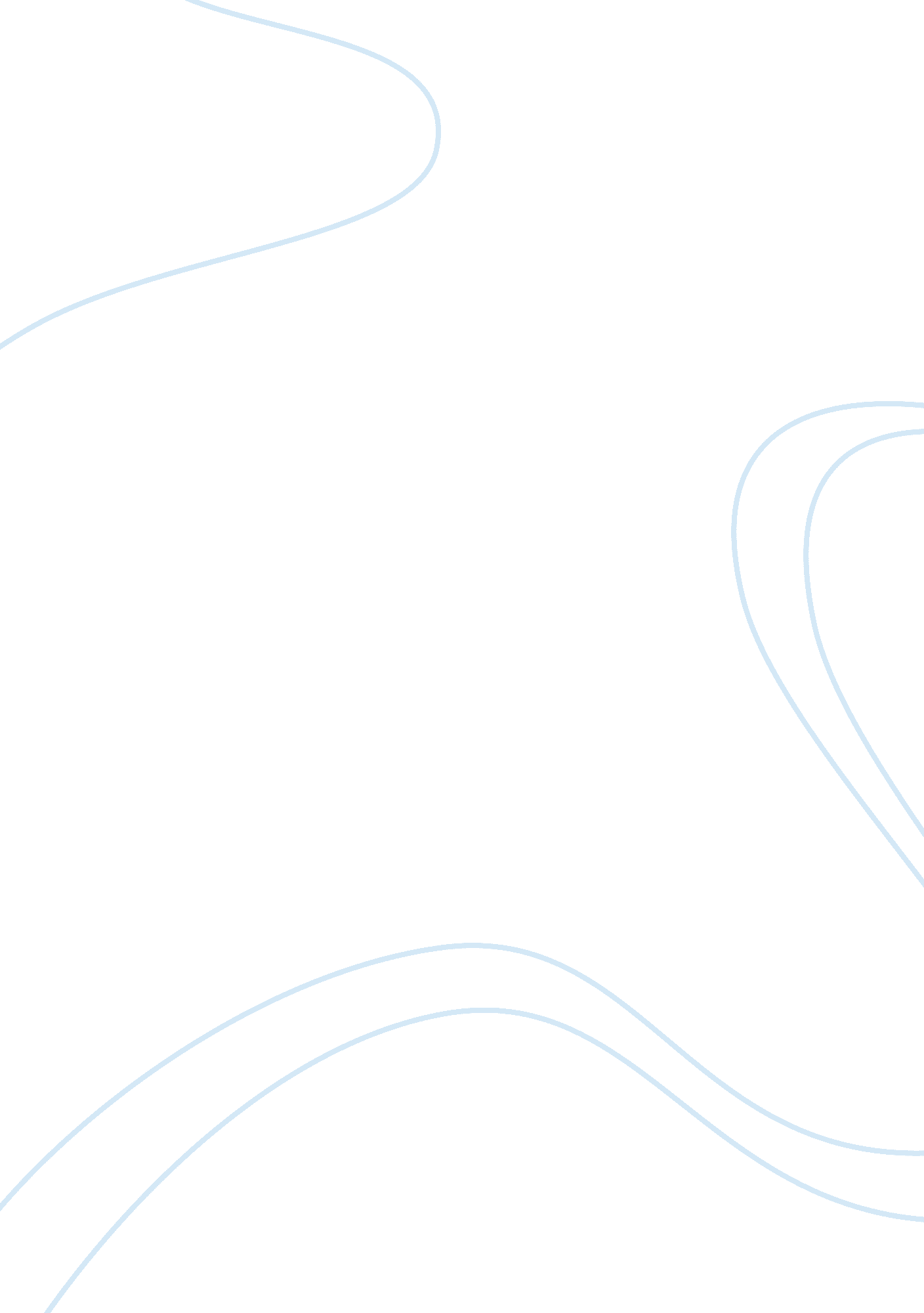 Inclusion of special need childrenSociology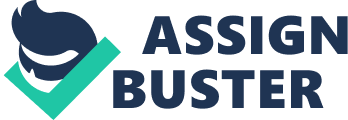 I believe true inclusion provides an opportunity for the children and youth with special needs to develop a sense of belongingness through nurturing relationships outside their family, acquiring the knowledge of support system, and access to the community. The children without special needs can also benefit from this inclusion by getting acquainted with the atmosphere of value diversity. Previously the schools did not address the issue of varied learning styles for the children instead they have one size fit for all curriculum that did not include the children with special needs. To change this and to promote inclusion special education legislation and research has developed special services that will provide service and placement to all students regardless of their disability. The inclusion of special needs children is a very controversial topic but my personal experience says that it leads to a substantial effect on the upbringing of a child. On this note, I would like to share one of my personal experiences, which makes me believe like this. 
One of my friend’s son was suffering from Partial Autism. Though he was fine in communication he lacks some of the normal communications like he used to repeat the same sentence again and again. Whatever his parents said he didn’t pay attention to them instead he did things as per his own wish. My friend consulted many doctors but there was no improvement. He got him admitted to a school where inclusion was followed. It worked like a miracle. He has now got his own friend circle, which makes him learn the normal ways of talking, playing, and writing. He gets the feel of the normal society which he was devoid of before. He has now become more confident than before. Now he has started listening to his parents and follows their instructions. 
I think inclusion brings diversity to the classroom, which is a very positive side of this whole initiative. Peers get an opportunity to know that there exist people with special needs. They learn how to interact with them and at the same time learn the lesson of acceptance. On the other hand, children with special needs also get to mix with peers who can communicate, develop, and play in normal ways. Their communication with normal children will be more stimulating than a single educator dealing with them can do. It gives the child to learn the abilities to prevent him from getting underestimated and challenged academically. These will provide the special needs child with a boost to do something new and act in normal ways as the other children do. They will learn the natural behavior that is expected from them. Even if they are with the common people they wouldn’t feel embarrassed. The situation has started changing, and rays of hopes are also visible. The government has also taken significant steps in implementing this. After all, children are our future and we should nurture them to create a better society 